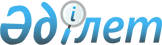 О внесении изменений и дополнений в некоторые законодательные акты Республики Казахстан по вопросам государственной регистрации прав на недвижимое имущество и юридических лицЗакон Республики Казахстан от 26 января 2021 года № 412-VI ЗРК.
      Статья 1. Внести изменения и дополнения в следующие законодательные акты Республики Казахстан:  
      1. В Кодекс Республики Казахстан об административных правонарушениях от 5 июля 2014 года (Ведомости Парламента Республики Казахстан, 2014 г., № 18-I, 18-II, ст.92; № 21, ст.122; № 23, ст.143; № 24, ст.145, 146; 2015 г., № 1, ст.2; № 2, ст.6; № 7, ст.33; № 8, ст.44, 45; № 9, ст.46; № 10, ст.50; № 11, ст.52; № 14, ст.71; № 15, ст.78; № 16, ст.79; № 19-I, ст.101; № 19-II, ст.102, 103, 105; № 20-IV, ст.113; № 20-VII, ст.115; № 21-I, ст.124, 125; № 21-II, ст.130; № 21-III, ст.137; № 22-I, ст.140, 141, 143; № 22-II, ст.144, 145, 148; № 22-III, ст.149; № 22-V, ст.152, 156, 158; № 22-VI, ст.159; № 22-VII, ст.161; № 23-I, ст.166, 169; № 23-II, ст.172; 2016 г., № 1, ст.4; № 2, ст.9; № 6, ст.45; № 7-I, ст.49, 50; № 7-II, ст.53, 57; № 8-I, ст.62, 65; № 8-II, ст.66, 67, 68, 70, 72; № 12, ст.87; № 22, cт.116; № 23, cт.118; № 24, cт.124, 126, 131; 2017 г., № 1-2, ст.3; № 9, ст.17, 18, 21, 22; № 12, ст.34; № 14, ст.49, 50, 54; № 15, ст.55; № 16, ст.56; № 22-III, ст.109; № 23-III, ст.111; № 23-V, ст.113; № 24, ст.114, 115; 2018 г., № 1, ст.4; № 7-8, ст.22; № 9, ст.27; № 10, ст.32; № 11, ст.36, 37; № 12, ст.39; № 13, ст.41; № 14, ст.44; № 15, ст.46, 49, 50; № 16, ст.53; № 19, ст.62; № 22, ст.82; № 23, ст.91; № 24, ст.93, 94; 2019 г., № 1, ст.2, 4; № 2, ст.6; № 5-6, ст.27; № 7, ст.36, 37; № 8, ст.45; № 15-16, ст.67; № 19-20, ст.86; № 21-22, ст.90, 91; № 23, ст.99, 103, 106, 108; № 24-I, ст.118; № 24-II, ст.120, 122, 123, 127; 2020 г., № 9, ст.29, 33; № 10, ст.39, 44, 46, 48; № 11, ст.56, 59; № 12, ст.61, 63; № 13, ст.67; № 14, ст.73, 75; № 16, ст.77; Закон Республики Казахстан от 2 января 2021 года "О внесении изменений и дополнений в Кодекс Республики Казахстан об административных правонарушениях по вопросам экологии", опубликованный в газетах "Егемен Қазақстан" и "Казахстанская правда" 5 января 2021 г.; Закон Республики Казахстан от 5 января 2021 года "О внесении изменений в некоторые законодательные акты Республики Казахстан по вопросам хлопковой отрасли и признании утратившим силу Закона Республики Казахстан "О развитии хлопковой отрасли", опубликованный в газетах "Егемен Қазақстан" и "Казахстанская правда" 6 января 2021 г.): 
      1) в оглавлении заголовок статьи 460 исключить;
      2) статью 460 исключить;
      3) в части первой статьи 695 цифры "460," исключить.
      2. В Закон Республики Казахстан от 17 апреля 1995 года "О государственной регистрации юридических лиц и учетной регистрации филиалов и представительств" (Ведомости Верховного Совета Республики Казахстан, 1995 г., № 3-4, ст.35; № 15-16, ст.109; № 20, ст.121; Ведомости Парламента Республики Казахстан, 1996 г., № 1, ст.180; № 14, ст.274; 1997 г., № 12, ст.183; 1998 г., № 5-6, ст.50; № 17-18, ст.224; 1999 г., № 20, ст.727; 2000 г., № 3-4, ст.63, 64; № 22, ст.408; 2001 г., № 1, ст.1; № 8, ст.52; № 24, ст.338; 2002 г., № 18, ст.157; 2003 г., № 4, ст.25; № 15, ст.139; 2004 г., № 5, ст.30; 2005 г., № 13, ст.53; № 14, ст.55, 58; № 23, ст.104; 2006 г., № 10, ст.52; № 15, ст.95; № 23, ст.141; 2007 г., № 3, ст.20; 2008 г., № 12, ст.52; № 23, ст.114; № 24, ст.126, 129; 2009 г., № 24, ст.122, 125; 2010 г., № 1-2, ст.2; № 5, ст.23; 2011 г., № 11, ст.102; № 12, ст.111; № 17, ст.136; 2012 г., № 2, ст.14; № 13, ст.91; № 21-22, ст.124; 2013 г., № 10-11, ст.56; 2014 г., № 1, ст.9; № 4-5, ст.24; № 12, ст.82; № 14, ст.84; № 19-І, 19-II, ст.96; № 21, ст.122; № 23, ст.143; 2015 г., № 8, ст.42; № 15, ст.78; № 16, ст.79; № 20-IV, cт.113; № 22-VI, cт.159; № 23-І, ст.169; 2016 г., № 24, ст.124; 2017 г., № 4, ст.7; № 22-III, ст.109; 2018 г., № 13, ст.41; 2019 г., № 2, ст.6; № 7, ст.37; № 15-16, ст.67; № 21-22, ст.90; № 23, ст.103; № 24-I, ст.118; 2020 г., № 9, ст.33; № 13, ст.67; № 14, ст.68; Закон Республики Казахстан от 2 января 2021 года "О внесении изменений и дополнений в некоторые законодательные акты Республики Казахстан по вопросам восстановления экономического роста", опубликованный в газетах "Егемен Қазақстан" и "Казахстанская правда" 5 января 2021 г.):
      1) статью 14 дополнить частями третьей и четвертой следующего содержания:
      "Для государственной перерегистрации хозяйственных товариществ по основанию изменения состава участников, за исключением хозяйственных товариществ, в которых ведение реестра участников хозяйственного товарищества производится профессиональным участником рынка ценных бумаг, осуществляющим деятельность по ведению системы реестров держателей ценных бумаг, представляется договор отчуждения (уступки) права выбывающего участника хозяйственного товарищества на долю в имуществе (уставном капитале) товарищества или ее часть в соответствии с законами Республики Казахстан и учредительными документами.
      Договор отчуждения (уступки) права выбывающего участника хозяйственного товарищества на долю в имуществе (уставном капитале) товарищества или ее часть, стороной которого является физическое лицо, подлежит нотариальному удостоверению.";
      2) часть десятую статьи 14-2 после слов "настоящей статьи," дополнить словами "за исключением подпункта 5),".
      3. В Закон Республики Казахстан от 16 июля 2001 года "Об архитектурной, градостроительной и строительной деятельности в Республике Казахстан" (Ведомости Парламента Республики Казахстан, 2001 г., № 17-18, ст.243; 2004 г., № 23, ст.142; 2005 г., № 6, ст.10; № 7-8, ст.19; 2006 г., № 1, ст.5; № 3, ст.22; № 15, ст.95; № 23, ст.144; № 24, ст.148; 2007 г., № 1, ст.4; № 2, ст.18; № 16, ст.129; 2008 г., № 21, ст.97; № 24, ст.129; 2009 г., № 15-16, ст.76; № 18, ст.84; 2010 г., № 5, ст.23; 2011 г., № 1, ст.2; № 6, ст.50; № 11, ст.102; № 12, ст.111; 2012 г., № 3, ст.21, 27; № 4, ст.32; № 8, ст.64; № 14, ст.92, 95; № 15, ст.97; 2013 г., № 9, ст.51; № 13, ст.63; № 14, ст.72, 75; № 21-22, ст.114; 2014 г., № 1, ст.4, 6; № 2, ст.10, 12; № 7, ст.37; № 8, ст.44; № 10, ст.52; № 14, ст.86; № 19-I, 19-II, ст.96; № 23, ст.143; 2015 г., № 19-I, ст.99, 101; № 19-II, ст.103; № 20-IV, ст.113; № 21-I, ст.128; № 22-V, ст.156; № 23-II, ст.170; 2016 г., № 6, ст.45; № 7-II, ст.53; 2017 г., № 4, ст.7; № 14, ст.51; № 22-III, ст.109; 2018 г., № 10, ст.32; № 19, ст.62; № 22, ст.82; № 24, ст.93; 2019 г., № 7, ст.37, 39; № 8, ст.45; № 19-20, ст.86; № 23, ст.103, 108; № 24-I, ст.119; 2020 г., № 10, ст.48; № 13, ст.67; № 14, ст.68, 71; Закон Республики Казахстан от 16 ноября 2020 года "О внесении изменений и дополнений в некоторые законодательные акты Республики Казахстан по вопросам охраны Государственной границы Республики Казахстан и национальной безопасности", опубликованный в газетах "Егемен Қазақстан" и "Казахстанская правда" 17 ноября 2020 г.; Закон Республики Казахстан от 30 декабря 2020 года "О внесении изменений и дополнений в некоторые законодательные акты Республики Казахстан по вопросам культуры, физической культуры и спорта", опубликованный в газетах "Егемен Қазақстан" и "Казахстанская правда" 31 декабря 2020 г.; Закон Республики Казахстан от 2 января 2021 года "О внесении изменений и дополнений в некоторые законодательные акты Республики Казахстан по вопросам восстановления экономического роста", опубликованный в газетах "Егемен Қазақстан" и "Казахстанская правда" 5 января 2021 г.):
      1) статью 20 дополнить подпунктом 6-8) следующего содержания:
      "6-8) разработка и утверждение правил выдачи решения на проведение комплекса работ по постутилизации объектов (снос зданий и сооружений);";
      2) пункт 1 статьи 24 дополнить подпунктом 11-1) следующего содержания:
      "11-1) ведение учета и регистрация актов о сносе зданий и сооружений областного значения;";
      3) в статье 25:
      пункт 1 дополнить подпунктом 12-1) следующего содержания:
      "12-1) ведение учета и регистрация актов о сносе зданий и сооружений городского значения;";
      пункт 2 дополнить подпунктом 8-1) следующего содержания:
      "8-1) ведение учета и регистрация актов о сносе зданий и сооружений местного значения;";
      пункт 3 дополнить подпунктом 8-1) следующего содержания:
      "8-1) ведение учета и регистрация актов о сносе зданий и сооружений местного значения;";
      4) статью 26 дополнить подпунктом 7-1) следующего содержания:
      "7-1) ведение учета и регистрация актов о сносе зданий и сооружений районного значения;".
      4. В Закон Республики Казахстан от 17 января 2002 года "О торговом мореплавании" (Ведомости Парламента Республики Казахстан, 2002 г., № 2, ст.16; 2004 г., № 20, ст.116; № 23, ст.142; 2005 г., № 11, ст.36; 2006 г., № 3, ст.22; № 24, ст.148; 2007 г., № 9, ст.67; № 18, ст.143; 2009 г., № 24, ст.134; 2010 г., № 5, ст.23; № 24, ст.146; 2011 г., № 1, ст.2, 3; № 5, ст.43; № 6, ст.50; № 12, ст.111; 2012 г., № 8, ст.64; № 14, ст.95, 96; № 15, ст.97; 2013 г., № 2, ст.10; № 14, ст.72, 75; № 16, ст.83; 2014 г., № 1, ст.4; № 7, ст.37; № 10, ст.52; № 19-I, 19-II, ст.96; № 21, ст.122; 2015 г., № 2, ст.3; № 8, ст.45; № 19-I, ст.100; 2016 г., № 7-II, ст.55; № 24, ст.124; 2017 г., № 4, ст.7; № 9, ст.17; № 11, ст.29; 2018 г., № 10, ст.32; № 19, ст.62; 2019 г., № 8, ст.45; № 21-22, ст.90; 2020 г., № 9, ст.33; Закон Республики Казахстан от 16 ноября 2020 года "О внесении изменений и дополнений в некоторые законодательные акты Республики Казахстан по вопросам охраны Государственной границы Республики Казахстан и национальной безопасности", опубликованный в газетах "Егемен Қазақстан" и "Казахстанская правда" 17 ноября 2020 г.):
      пункт 3-1 статьи 16 исключить.
      5. В Закон Республики Казахстан от 6 июля 2004 года "О внутреннем водном транспорте" (Ведомости Парламента Республики Казахстан, 2004 г., № 15, ст.88; 2006 г., № 3, ст.22; № 23, ст.141; № 24, ст.148; 2007 г., № 9, ст.67; № 18, ст.143; № 20, ст.152; 2009 г., № 18, ст.84; 2010 г., № 5, ст.23; № 24, ст.146; 2011 г., № 1, ст.2, 3; № 5, ст.43; № 6, ст.50; № 11, ст.102; № 12, ст.111; 2012 г., № 14, ст.92, 95; № 15, ст.97; 2013 г., № 14, ст.72, 75; № 16, ст.83; 2014 г., № 10, ст.52; № 14, ст.84; № 19-І, 19-ІІ, ст.96; № 23, ст.143; 2015 г., № 8, ст.45; № 19-І, ст.100; № 20-IV, ст.113; № 23-II, ст.170; 2016 г., № 8-I, ст.65; 2017 г., № 4, ст.7; № 9, cт.17; 2018 г., № 10, ст.32; № 19, ст.62; 2019 г., № 8, ст.45; 2020 г., № 13, ст.67; Закон Республики Казахстан от 16 ноября 2020 года "О внесении изменений и дополнений в некоторые законодательные акты Республики Казахстан по вопросам охраны Государственной границы Республики Казахстан и национальной безопасности", опубликованный в газетах "Егемен Қазақстан" и "Казахстанская правда" 17 ноября 2020 г.):
      пункт 3-1 статьи 25 исключить.
      6. В Закон Республики Казахстан от 26 июля 2007 года "О государственной регистрации прав на недвижимое имущество" (Ведомости Парламента Республики Казахстан, 2007 г., № 18, ст.142; 2008 г., № 23, ст.114; № 24, ст.126; 2009 г., № 2-3, ст.16; № 8, ст.41; № 19, ст.88; 2010 г., № 7, ст.28; 2011 г., № 3, ст.32; № 5, ст.43; № 6, ст.50; № 15, ст.118; № 16, ст.129; 2012 г., № 8, ст.64; № 10, ст.77; № 14, ст.95; № 20, ст.121; 2013 г., № 1, ст.3; № 5-6, ст.30; 2014 г., № 4-5, ст.24; № 11, ст.61; № 19-І, 19-II, ст.96; № 21, ст.122; № 23, ст.143; 2015 г., № 8, ст.45; № 16, ст.79; № 20-IV, ст.113; № 22-II, ст.145; № 22-V, ст.156; № 22-VI, ст.159; 2016 г., № 6, ст.45; 2017 г., № 4, ст.7; 2018 г., № 10, ст.32; № 15, ст.50; 2019 г., № 2, ст.6; № 7, ст.37; № 21-22, ст.90; № 23, ст.103; 2020 г., № 9, ст.33; № 12, ст.61; № 13, ст.67; № 14, ст.68, 75; Закон Республики Казахстан от 2 января 2021 года "О внесении изменений и дополнений в некоторые законодательные акты Республики Казахстан по вопросам восстановления экономического роста", опубликованный в газетах "Егемен Қазақстан" и "Казахстанская правда" 5 января 2021 г.):
      1) подпункты 17) и 31) статьи 1 изложить в следующей редакции:
      "17) правовой кадастр – единый государственный реестр зарегистрированных прав (обременений прав) на недвижимое имущество;";
      "31) электронная регистрация – государственная регистрация, осуществляемая на основании электронной копии правоустанавливающего документа, поступающего в регистрирующий орган посредством информационной системы правового кадастра.";
      2) пункты 1, 2 и 5 статьи 9 исключить; 
      3) часть вторую пункта 1 статьи 11 исключить; 
      4) в статье 12:
      подпункт 2) изложить в следующей редакции:
      "2) регистрационных листов;";
      подпункт 5) исключить;
      5) в статье 14:
      заголовок изложить в следующей редакции: 
      "Статья 14. Регистрационный лист";
      в пункте 1:
      часть первую изложить в следующей редакции:
      "1. Регистрационный лист заполняется на следующие объекты недвижимого имущества:";
      в части второй:
      абзац первый исключить;
      в абзац четвертый внесено изменение на казахском языке, текст на русском языке не изменяется;
      6) в статье 17: 
      предложение первое пункта 2 дополнить словами ", а также судебных исполнителей в пределах их компетенции, установленной законодательством Республики Казахстан, по находящимся в их производстве делам исполнительного производства с приложением копии исполнительного документа, заверенной печатью частного судебного исполнителя или территориального отдела";
      абзац первый пункта 3 после слов "о правах" дополнить словами "(обременениях прав)";
      дополнить пунктом 3-3 следующего содержания:
      "3-3. Лица, указанные в пункте 3 настоящей статьи, вправе получать информацию по конкретному объекту недвижимого имущества и обобщенные данные о правах (обременениях прав) физического или юридического лица на имеющиеся у него объекты недвижимости посредством интеграции с информационной системой правового кадастра либо на веб-портале "электронного правительства" в порядке, установленном законодательством Республики Казахстан.";
      в пункте 4 слова "Информация из правового кадастра, а также копии" заменить словом "Копии";
      7) подпункт 3) статьи 18-2 исключить;
      8) подпункт 3) пункта 2 статьи 18-3 исключить;
      9) в пункте 3 статьи 20 слова "может быть проведена в порядке, определенном уполномоченным органом" заменить словами "проводится в порядке, определенном настоящим Законом и нормативным правовым актом уполномоченного органа";
      10) в статье 23:
      в пункте 1 слова "и 2" заменить словами ", 2 и 2-1";
      дополнить пунктом 2-1 следующего содержания:
      "2-1. Государственная регистрация прекращения обременений, а также юридических притязаний должна быть произведена в течение одного рабочего дня с момента поступления заявления в регистрирующий орган.";
      11) пункт 1-1 статьи 34 изложить в следующей редакции:
      "1-1. Электронная регистрация подтверждается путем отправки из информационной системы правового кадастра уведомления о произведенной регистрации, удостоверенного посредством электронной цифровой подписи регистрирующего органа, в порядке, определенном уполномоченным органом.";
      12) в статье 54:
      заголовок после слова "(повреждением)" дополнить словом ", сносом";
      пункт 1 дополнить частью второй следующего содержания:
      "Для государственной регистрации прекращения прав в связи со сносом объекта недвижимости заявитель (уполномоченный представитель заявителя) представляет заявление о регистрации прекращения права с приложением акта сноса зданий и сооружений, прошедшего учет и регистрацию в местном исполнительном органе, осуществляющем функции в сфере архитектурной, градостроительной и строительной деятельности, по месту нахождения объекта недвижимости.".
      Статья 2. Настоящий Закон вводится в действие по истечении десяти календарных дней после дня его первого официального опубликования.
					© 2012. РГП на ПХВ «Институт законодательства и правовой информации Республики Казахстан» Министерства юстиции Республики Казахстан
				
      Президент Республики Казахстан

К. ТОКАЕВ
